Western Australia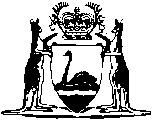 Standard Time Act 2005Western AustraliaStandard Time Act 2005ContentsPart 1 — Preliminary1.	Short title	22.	Commencement	23.	Definitions	2Part 2 — Standard Time4.	Standard time throughout Western Australia	35.	Construction of references to time in legal instruments	3Part 3 — Repeal and consequential amendments6.	Standard Time Act 1895 repealed	47.	Western Australian Marine (Sea Dumping) Regulations 1982 amended	4NotesCompilation table	5Western AustraliaStandard Time Act 2005An Act to — provide for standard time to be determined by reference to Co-ordinated Universal Time;repeal the Standard Time Act 1895; and consequentially amend the Western Australian Marine (Sea Dumping) Regulations 1982.Part 1 — Preliminary1.	Short title		This is the Standard Time Act 2005.2.	Commencement		This Act comes into operation on the day after the day on which it receives the Royal Assent.3.	Definitions		In this Act — 	Co-ordinated Universal Time means Co-ordinated Universal Time (UTC) as determined by the International Bureau of Weights and Measures and maintained under section 8AA of the National Measurement Act 1960 of the Commonwealth;	legal instrument means — 	(a)	an Act;	(b)	a regulation, rule, proclamation, local law, by-law, order, notice or other instrument made under an Act;	(c)	a contract or agreement (whether oral or in writing or both); or	(d)	any deed or other instrument having legal effect.Part 2 — Standard Time4.	Standard time throughout Western Australia		Standard time throughout Western Australia is 8 hours in advance of Co-ordinated Universal Time.5.	Construction of references to time in legal instruments	(1)	A reference (express or implied) in any legal instrument to any time or period of time is to be construed as a reference to — 	(a)	standard time throughout Western Australia as declared by this Act; or	(b)	that period as determined by reference to standard time throughout Western Australia as declared by this Act.	(2)	Subsection (1) does not apply to a reference to any time or period of time that is expressly required by a legal instrument to be construed in some other way.	(3)	This section applies to a legal instrument even though it was made before the commencement of this Act.Part 3 — Repeal and consequential amendments6.	Standard Time Act 1895 repealed		The Standard Time Act 1895 is repealed.7.	Western Australian Marine (Sea Dumping) Regulations 1982 amended	(1)	The amendments in this section are to the Western Australian Marine (Sea Dumping) Regulations 1982*.	(2)	Regulation 4(b) is amended by deleting “Greenwich Mean Time,” and inserting instead —“    		Co-ordinated Universal Time as defined in the Standard Time Act 2005 section 3,    ”.Notes1	This is a compilation of the Standard Time Act 2005.  The following table contains information about that Act. Compilation tableDefined terms[This is a list of terms defined and the provisions where they are defined.  The list is not part of the law.]Defined term	Provision(s)Co-ordinated Universal Time	3legal instrument	3Short titleNumber and yearAssentCommencementStandard Time Act 200521 of 200515 Nov 200516 Nov 2005 (see s. 2)